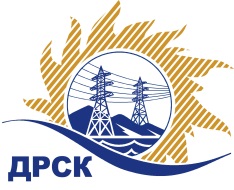 Акционерное Общество«Дальневосточная распределительная сетевая  компания»ПРОТОКОЛ № 179/УР-ВПЗакупочной комиссии по рассмотрению предложений и выбору победителя открытого электронного запроса предложений на право заключения договора на выполнение работ Чистка просеки ВЛ-35 кВ "Северная - Бузули"  филиала АЭС закупка № 35 раздел 1.1.  ГКПЗ 2016ООС № 31503028729ПРИСУТСТВОВАЛИ: 10 членов постоянно действующей Закупочной комиссии ОАО «ДРСК»  2-го уровня.ВОПРОСЫ, ВЫНОСИМЫЕ НА РАССМОТРЕНИЕ ЗАКУПОЧНОЙ КОМИССИИ: О  рассмотрении результатов оценки заявок Участников.Об отклонении заявки участника закупки ООО «СтройАльянс» О признании заявок соответствующими условиям Документации о закупке.О предварительной ранжировке заявок.О проведении переторжкиО выборе победителя закупки.РЕШИЛИ:По вопросу № 1:Признать объем полученной информации достаточным для принятия решения.Утвердить цены, полученные на процедуре вскрытия конвертов с заявками участников открытого запроса предложений.По вопросу № 2Отклонить заявку Участника ООО "СтройАльянс" (675000, Россия, Амурская обл., г. Благовещенск, ул. Ленина, д. 196, корп. А, оф. 17) от дальнейшего рассмотрения на основании пункта 2.8.2.5 подпункт б) Документации о закупке как содержащее предложение, не отвечающее требованиям пункта 2.6.1.4. Документации о закупке – итоговая стоимость заявки в сканированных документах указывается в строгом соответствии с последним по времени ценовым предложением, объявленным на электронной торговой площадке.По вопросу № 3Признать заявки ООО "КЛЮЧ" (676009, Россия, Амурская обл., Сковородинский р-н, с. Талдан, ул. Суворова, д. 2, кв. 1), ООО "ДЭМ" (676450, Россия, Амурская область, г.Свободный, ул. Шатковская, 126), ООО "АмЭСК" (675002, Амурская обл., г. Благовещенск, ул. Горького, д. 72, оф. 6), ООО "ЭНЕРГОСПЕЦСТРОЙ" (676244, Россия, Амурская обл., г. Зея, мкр. Светлый, д. 57, кв. 37), ЗАО "Просеки Востока" (679135, Еврейская автономная обл., п. Биракан, ул. Октябрьская, 41), ООО "ЛУЧ" (679135, Россия, Еврейская автономная обл., п. Биракан, ул. Заречная, д. 23), ООО "ЭК "СВЕТОТЕХНИКА" (675029, Россия, Амурская обл., г. Благовещенск, ул. Артиллерийская, д. 116), ООО "ЭНЕРГИЯ-СЕРВИС" (675000, Россия, Амурская обл., г. Благовещенск, ул. Калинина, д. 10, оф. 10) удовлетворяющими по существу условиям запроса предложенийПо вопросу № 4:4.1Утвердить предварительную ранжировку заявок Участников:По вопросу № 55.1. Не проводить переторжку, учитывая результаты экспертизы предложений Участников закупки, а также количество ставок на электронной торговой площадке (всего сделано 38 ставок). Экономический эффект составил 1 280 000, руб. (41%) .По вопросу № 66.1 Планируемая стоимость закупки в соответствии с ГКПЗ: 3 150 000,0 руб. без учета НДС; 3 717 000,0 руб. с учетом НДС 6.2 Признать победителем запроса предложений Чистка просеки ВЛ-35 кВ "Северная - Бузули"    для нужд филиала АО «ДРСК» «Амурские электрические сети»   участника, занявшего первое место в итоговой ранжировке по степени предпочтительности для заказчика: ООО "КЛЮЧ" (676009, Россия, Амурская обл., Сковородинский р-н, с. Талдан, ул. Суворова, д. 2, кв. 1) на условиях: стоимость предложения 1 870 000,00 руб. (НДС не облагается). Условия оплаты: в течение 30 календарных дней с даты  подписания справки о стоимости выполненных работ КС-3 на основании счета, выставленного Подрядчиком. Срок выполнения работ: начало работ  - 01 февраля 2916 г., окончание 29 февраля 2016 г. Гарантия на своевременное и качественное выполнение работ, а также на устранение дефектов, возникших по вине Подрядчика, составляет 24 месяца со дня подписания акта сдачи-приемки. Срок действия оферты до 31.05.2016 г.Ответственный секретарь Закупочной комиссии  2 уровня АО «ДРСК»                                                 ____________________     М.Г.ЕлисееваЧувашова О.В.(416-2) 397-242г. Благовещенск«30» декабря 2015№Наименование участника и его адресПредмет заявки на участие в запросе предложений1ООО "КЛЮЧ" (676009, Россия, Амурская обл., Сковородинский р-н, с. Талдан, ул. Суворова, д. 2, кв. 1)Предложение, подано 14.12.2015 в 12:07
Цена: 1 870 000,00 руб. (НДС не облагается)2ООО "ДЭМ" (676450, Россия, Амурская область, г.Свободный, ул. Шатковская, 126)Предложение: подано 14.12.2015 в 12:02
Цена: 1 890 000,00 руб. (цена без НДС)3ООО "СтройАльянс" (675000, Россия, Амурская обл., г. Благовещенск, ул. Ленина, д. 196, корп. А, оф. 17)Предложение, подано 14.12.2015 в 11:47
Цена: 2 500 000,00 руб. (цена без НДС)4ООО "АмЭСК" (675002, Амурская обл., г. Благовещенск, ул. Горького, д. 72, оф. 6)Предложение, подано 14.12.2015 в 03:47
Цена: 2 509 351,00 руб. (цена без НДС)5ООО "ЭНЕРГОСПЕЦСТРОЙ" (676244, Россия, Амурская обл., г. Зея, мкр. Светлый, д. 57, кв. 37)Предложение: подано 14.12.2015 в 02:58
Цена: 3 140 000,00 руб. (цена без НДС)6ЗАО "Просеки Востока" (679135, Еврейская автономная обл., п. Биракан, ул. Октябрьская, 41)Предложение, подано 12.12.2015 в 03:00
Цена: 3 149 999,74 руб. (цена без НДС)7ООО "ЛУЧ" (679135, Россия, Еврейская автономная обл., п. Биракан, ул. Заречная, д. 23)Предложение, подано 07.12.2015 в 02:23
Цена: 3 150 000,00 руб. (цена без НДС)8ООО "ЭК "СВЕТОТЕХНИКА" (675029, Россия, Амурская обл., г. Благовещенск, ул. Артиллерийская, д. 116)Предложение, подано 11.12.2015 в 09:08
Цена: 3 150 000,00 руб. (цена без НДС)9ООО "ЭНЕРГИЯ-СЕРВИС" (675000, Россия, Амурская обл., г. Благовещенск, ул. Калинина, д. 10, оф. 10)Предложение: подано 13.12.2015 в 09:32
Цена: 3 150 000,00 руб. (цена без НДС)Основания для отклоненияОбщая стоимость заявки участника не соответствует последней ставке,  объявленной участником  в Системе b2b-energoМесто в предварительной ранжировкеНаименование участника и его адресЦена заявки на участие в закупке без НДС, руб.Балл по неценовой предпочтительности1 местоООО "КЛЮЧ" (676009, Россия, Амурская обл., Сковородинский р-н, с. Талдан, ул. Суворова, д. 2, кв. 1)1 870 000,00 руб. (НДС не облагается)3,002 местоООО "ДЭМ" (676450, Россия, Амурская область, г.Свободный, ул. Шатковская, 126)1 890 000,00 руб. без НДС (2 230 200,0 руб. с НДС)3,003 местоООО "АмЭСК" (675002, Амурская обл., г. Благовещенск, ул. Горького, д. 72, оф. 6)2 509 351,00 руб. без НДС (2 961 034,18 руб. с НДС)3,004 местоООО "ЭНЕРГОСПЕЦСТРОЙ" (676244, Россия, Амурская обл., г. Зея, мкр. Светлый, д. 57, кв. 37)3 140 000,00 руб. без НДС (3 705 200,0 руб. с НДС)3,005 местоЗАО "Просеки Востока" (679135, Еврейская автономная обл., п. Биракан, ул. Октябрьская, 41)3 149 999,74 руб. без НДС (3 716 999,69)3,006 местоООО "ЛУЧ" (679135, Россия, Еврейская автономная обл., п. Биракан, ул. Заречная, д. 23)3 150 000,00 руб. без НДС (3 717 000,0 руб. с НДС)3,007 местоООО "ЭК "СВЕТОТЕХНИКА" (675029, Россия, Амурская обл., г. Благовещенск, ул. Артиллерийская, д. 116)3 150 000,00 руб. без НДС (3 717 000,0 руб. с НДС)3,008 местоООО "ЭНЕРГИЯ-СЕРВИС" (675000, Россия, Амурская обл., г. Благовещенск, ул. Калинина, д. 10, оф. 10)3 150 000,00 руб. без НДС (3 717 000,0 руб. с НДС)3,00